Content of the Market ConsultationSolactive AG has decided to conduct a Market Consultation with regard to a potential change in Fixing Time for the US Market from 3:00 PM to 4:00 PM (US Eastern Time).Rationale for Market ConsultationFollowing analysis of the price differences at the 3:00pm (US Eastern Time) vs. 4:00pm (US Eastern Time) Fixing Time, Solactive AG can confirm that for around 40% of prices delivered at 4:00 PM (US Eastern Time) have updated prices compared to 3:00 PM (US Eastern Time) Fixing Time. The proposed change to a 4:00pm (US Eastern Time) Fixing Time assures the tracking of US fixed income markets in a more accurate and timely manner which is also aligned with market conventions. 
Feedback on the Market ConsultationIf you would like to share your thoughts with Solactive, please use this consultation form and provide us with your personal details and those of your organization. Consultation ProcedureStakeholders, index users and third parties who are interested in participating in this Market Consultation, are invited to respond until 7th July 2023.Please send your feedback via email to marketconsultation@solactive.com, specifying “Market Consultation SOLACTIVE FIXED INCOME INDICES US SNAP TIME” as the subject of the email.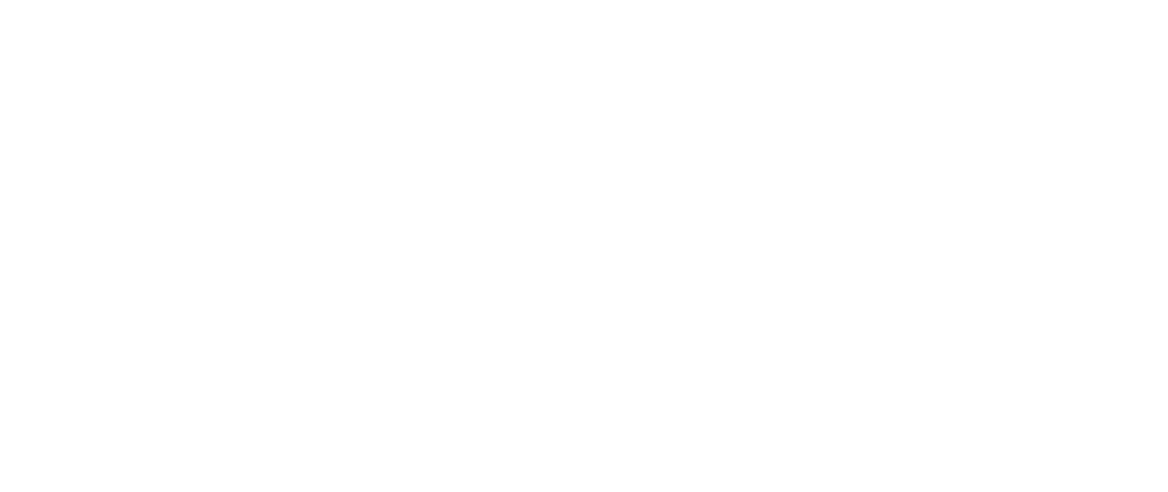 NameFunctionOrganizationEmailPhoneConfidentiality (Y/N)Should you have any additional questions regarding the consultative question in particular, please do not hesitate to contact us via above email address.